ÑAÏI  PHÖÔNG  QUAÛNG PHAÄT  HOA  NGHIEÂM  KINH  SÔÙQUYEÅN  8Töø ñaây trôû xuoáng laø phaàn 8: Trình baøy trong phaùp toøa xuaát hieän Ñaïi chuùng. Trong ñoù phaàn Tröôøng haøng phaân laøm möôøi ñoaïn: Moät- Trình baøy veà nôi xuaát hieän. Hai- Hieån baøy veà chuûng loaïi cuûa Chuùng. Ba- Neâu ra teân goïi cuûa Chuùng. Boán- Keát luaän veà soá löôïng cuûa Chuùng. Naêm- Phaùt khôûi cuùng döôøng khaép nôi. Saùu- Cuùng döôøng voâ löôïng Ñaïi chuùng. Baûy- Cung kính voøng quanh Ñöùc Phaät. Taùm- Choã ngoài theo phöông cuûa mình. Chín- Ca ngôïi naêng löïc coâng ñöùc. Möôøi- Noùi keä ca ngôïi.Moät: Trình baøy veà nôi xuaát hieän: Toøa ngoài töùc laø toång quaùt, vaät baùu… laø rieâng bieät. Töø “Nhö thò ñaúng…” trôû xuoáng laø keát luaän môû roäng thuaän theo toùm löôïc, khoâng phaûi chæ coù voøng troøn (Luaân) cho neân noùi laø taát caû. Sôû dó nôi naøy coù theå xuaát hieän, laø bôûi vì phaùp toøa ñaày ñuû Y-Chaùnh thuoäc phaùp giôùi, moãi moät maûy traàn dung thoâng laãn nhau, taát caû ñeàu roäng lôùn chöùa ñöïng khaép nôi. Phaùp toøa ñaõ roäng khaép thì theá giôùi luoân luoân ôû trong phaùp toøa, cho neân töø trong ñoù xuaát hieän chöù khoâng phaûi bieán hoùa. Neáu döïa theo nhaân cuûa Phaùp Khoâng, vaø phaùp toøa cuûa Phaùp Khoâng, thì vaïn haïnh laøm trang nghieâm coù theå sinh ra Boà-taùt.Hai: Töø “Nhaát nhaát…” trôû xuoáng laø hieån baøy veà chuûng loaïi cuûa Chuùng ñeàu laø Boà-taùt.Ba: Töø “Kyø danh…” trôû xuoáng laø neâu ra teân goïi cuûa Chuùng: Nôi xuaát hieän ñaõ nhieàu thì teân goïi cuõng nhieàu loaïi, toùm löôïc neâu ra möôøi teân goïi cuûa vò Thöôïng thuû maø thoâi, töùc laø nhö thöù töï möôøi phöông.Boán: Töø “Nhö thò ñaúng…” trôû xuoáng laø keát luaän veà soá löôïng cuûa Chuùng: Vaät duïng trang nghieâm khoâng phaûi moät, cho neân coù voâ löôïng caùc Ñaïi chuùng.Naêm: Töø “Thöû chö Boà-taùt…” trôû xuoáng laø phaùt khôûi cuùng döôøng khaép nôi.Saùu: Töø “Bæ chö…” trôû xuoáng laø cuùng döôøng voâ löôïng Ñaïi chuùng:Raát nhieàu Boà-taùt ñeàu phaùt khôûi voâ löôïng vaät duïng cuùng döôøng khaép nôi, ñaõ truøng ñieäp khoù nghó baøn, huoáng hoà noái tieáp nhau khoâng döùt. Nhöng caùc vaät duïng cuùng döôøng ñeàu goïi laø maây (Vaân), chính laø coù nhieàu nghóa, nghóa laø saéc töôùng hieån baøy roõ raøng, Trí thu nhaän Voâ taùnh thuaän theo taùnh Khoâng cuûa phaùp, phaùp Voâ sinh daáy khôûi chuû ñoäng hieän roõ-thuï ñoäng hieän roõ; vöôït xa khoâng heà coù nöông töïa, öùng vôùi Duïng maø ñeán, ñeán khoâng heà coù nôi baét ñaàu; Duïng taøn luïi maø ñi, ñi khoâng heà coù nôi ñeán, maø coù theå chöùa ñaày möa phaùp Töø Bi röôùi xuoáng töôùi thaám, laøm lôïi ích cho vaïn vaät truøng truøng voâ ngaïi, coù traïng thaùi nhö maây vaäy. Caùc vaên töø treân xuoáng döôùi, nghóa veà maây ñeàu nhö vaäy.Baûy: Töø “Hieän thò vaân dó…” trôû xuoáng laø trình baøy veà cung kính voøng quanh Ñöùc Phaät: Thuaän theo höôùng veà thieát tha chieâm ngöôõng maø khoâng ñaày ñuû, thaäm chí haøng traêm ngaøn laàn.Taùm: Töø “Tuøy kyø…” trôû xuoáng laø ngoài theo phöông cuûa mình, ñan xen vaøo nhau maø khoâng laãn taïp. Nhö con cuûa Sö töû cuõng laø Sö töû, cho neân phaùp toøa cuûa Boà-taùt cuõng goïi laø toøa Sö töû. Töï hoùa hieän-töï an toïa, bôûi vì töï taâm trí mình hieän baøy cuõng laø nôi an truù cuûa mình. Chö Phaät Boà-taùt an toïa ñeàu ngoài xeáp baèng troøn, bôûi vì laøm quy phaïm cho chuùng sinh. Trí Luaän daãn keä noùi raèng: “Nhö xeáp baèng troøn maø an toïa, thaân yeân oån tieán vaøo Tam-muoäi…”Chín: Töø “Thò chö Boà-taùt…” trôû xuoáng laø ca ngôïi naêng löïc coâng ñöùc, coù möôøi hai caâu, caâu ñaàu laø toång quaùt, coøn laïi laø rieâng bieät. Rieâng bieät hieån baøy moãi moät caâu ñeàu laø moät loaïi thanh tònh roäng lôùn, sô löôïc goäp laïi laøm ba: Ñaàu laø ba caâu trình baøy veà ba nghieäp thanh tònh roäng lôùn: 1- Trí chöùng taát caû caùc phaùp; 2- Thaân thuaän theo haïnh cuûa Phaät;  3- Ngöõ tieán vaøo trong voâ löôïng bieän taøi, moät nghóa mong caàu cuõng bao goàm ba nghieäp. Tieáp laø ba caâu trình baøy veà ñaït ñöôïc phaùp thanh tònh roäng lôùn: 1- Ñaït ñöôïc giaûi thoaùt thuoäc Töï phaàn; 2- Truù vaøo quaû vò thuoäc Thaéng tieán; 3- Ñaày ñuû taát caû caùc Toång trì. Noùi veà Phoå Moân Ñòa thì gioáng nhö ñaàu kinh ñaõ böôùc vaøo Phoå Quang Minh Ñòa cuûa Nhö Lai. Sau laø naêm caâu veà phöôùc trí thanh tònh roäng lôùn: Hai caâu ñaàu laø chính thöùc trình baøy, ba caâu sau laø hieån baøy laïi.Trong hai caâu ñaàu: 1- Trí an truù trong Lyù-Söï, cho neân noùi laø kheùo leùo an truù; 2- Phöôùc khoâng coù gì khoâng tu, cho neân phaùt sinh tin töôûng- hoan hyû. Nhöng ba ñôøi bình ñaúng, ñaàu kinh ñaõ trình baøy. Nay laïi sô löôïc neâu ra, nghóa laø döïa vaøo chuùng sinh vaø Phaät kheùo leùo an truù bình ñaúng. Laïi döïa vaøo Phaät maø noùi thì Phaät-Phaät ñeàu bình ñaúng, bôûi vì Phaùp thaân-Trí thaân khoâng coù taêng-giaûm. Neáu döïa vaøo chuùng sinh thì chuùngsinh-chuùng sinh ñeàu bình ñaúng, bôûi vì phieàn naõo-nghieäp khoå-chi Höõu ñeàu gioáng nhau. Neáu chuùng sinh vaø Phaät höôùng veà vôùi nhau, thì phaøm phu hieän taïi ñeàu laø Phaät quaù khöù, tieán tu ñaït ñöôïc quaû ñeàu laø Phaät hieän taïi, thaønh Phaät cöùu caùnh ñeàu laø Phaät thöôøng truù. Ñaây laø döïa theo ba ñôøi höôùng veà vôùi nhau. Phieàn naõo thì Phaät xöa coù maø nay khoâng coù, chuùng sinh thì xöa khoâng coù maø nay coù; Boà-ñeà thì chuùng sinh xöa coù maø nay khoâng coù, chö Phaät thì xöa khoâng coù maø nay coù. Döïa theo meâ-ngoä khaùc nhau thì noùi xöa-nay, taùnh cuûa Nieát-baøn khoâng phaûi ba ñôøi thaâu nhieáp. Vì vaäy bieát raèng coù phaùp thuoäc veà ba ñôøi, thì ñieàu naøy laø voâ lyù. Neáu duøng taùnh thanh tònh maø noùi, thì Phaät cuøng vôùi chuùng sinh hieän taïi laø bình ñaúng, maø khoâng trôû ngaïi do meâ-ngoä khaùc nhau. Vì vaäy Tam thöøa cuõng coù sai bieät, cuõng khoâng coù sai bieät. Chuùng sinh Tòch dieät töùc laø Phaùp thaân, Phaùp thaân tuøy duyeân töùc laø chuùng sinh. Tòch dieät khoâng phaûi laø khoâng coù chuùng sinh, luoân luoân khoâng khaùc vôùi Chaân maø thaønh laäp. Tuøy duyeân khoâng phaûi laø coù Phaùp thaân, luoân luoân khoâng khaùc vôùi Söï maø hieån baøy roõ raøng. Vì vaäy taát caû caùc phaùp nhieãm-tònh trong ba ñôøi, khoâng coù gì khoâng bình ñaúng, huoáng hoà xöùng vôùi taùnh thu nhaän laãn nhau. Hieåu roõ nhö vaäy thì goïi laø kheùo leùo an truù trong Ñòa cuûa Nhaát thieát trí, nhö maët ñaát coù theå sinh ra, nhöng cuoái cuøng quay veà vôùi maët ñaát; vaïn phaùp döïa vaøo trí cuûa Phaät, cuoái cuøng cuõng ñeán Nhaát thieát trí.Trong ba caâu sau laø hieån baøy laïi: 1- Laøm thanh tònh chöôùng ngaïi cuûa phöôùc tröôùc ñaây, maø khieán cho caùc phöôùc thanh tònh voâ bieân; 2- Thaønh töïu Trí tueä cao nhaát, nhôø vaøo quaùn saùt phaùp giôùi hö khoâng; 3- Gaàn vôùi duyeân thuø thaéng cho neân thaønh töïu hai phaùp tröôùc ñaây.Möôøi: Töø “Nhó thôøi…” trôû xuoáng laø trong phaàn noùi keä ca ngôïi Ñöùc Phaät, möôøi vò Boà-taùt noùi keä khaùc nhau, töùc laø möôøi ñoaïn.Ngay trong ñoaïn moät, tuïng cuûa Boà-taùt Haûi Tueä ca ngôïi veà thaân Phaät vaø phaùp toøa: Naêm keä ñaàu ca ngôïi thaân Phaät ñaày ñuû coâng ñöùc: 1- Ca ngôïi veà Trí tueä; 2- Ca ngôïi veà coâng ñöùc; 3- Ca ngôïi veà thaàn thoâng; 4- Ca ngôïi veà nhaân saâu xa; Ca ngôïi veà quaû thuø thaéng. Naêm keä sau ca ngôïi veà an toïa trang nghieâm toát ñeïp, Chuùng naøy ñaõ xuaát hieän töø phaùp toøa, cho neân phaàn nhieàu ca ngôïi veà phaùp toøa; vaên ñeàu coù theå bieát.Trong ñoaïn hai, möôøi tuïng cuûa Boà-taùt Loâi AÂm ca ngôïi veà phaùp toøa vaø maët ñaát, vaên phaân ra ba muïc rieâng bieät: 1- Boán keä ñaàu tröïc tieáp ca ngôïi veà phaùp toøa, coù theå bieát. 2- Ba keä tieáp ca ngôïi maët ñaát ôû taïi ñaïo traøng, töùc laø chuyeån sang hieån baøy veà phaùp toøa trang nghieâm, trong ñoù: Moät keä ñaàu toång quaùt hieån baøy veà nhaân saâu xa-ñöùc roäng lôùn, cho neân söï trang nghieâm khoù nghó baøn; töø “Kim cang…” trôû xuoáng laø rieâng bieät hieånbaøy; moät caâu cuoái cuøng laø keát luaän veà phaùp toøa quyù baùu saùng ngôøi. Sau laø ba keä ca ngôïi veà söï trang nghieâm treân maët ñaát, trong ñoù: Hai keä tröôùc laø Thaàn chuû veà Ñaát phaùt khôûi cuùng döôøng trang nghieâm, moät keä sau laø uy löïc cuûa Phaät laàn löôït chuyeån tieáp maø trang nghieâm.Trong ñoaïn ba, tuïng cuûa Boà-taùt Chuùng Baûo Quang Keá ca ngôïi, chæ ca ngôïi veà ñöùc khaùc laï nôi maët ñaát cuûa ñaïo traøng, möôøi tuïng phaân hai: Naêm keä tröôùc noùi veà Ñöùc-Duïng troøn veïn ñaày ñuû, naêm keä sau noùi veà phaùp giaùo hoùa löu thoâng. Noùi laø thuaän theo thuyeát giaûng nhö Phaät treân phaùp toøa, laø vaên cuûa naêm voøng-chín Hoäi, moät thôøi giaùo hoùa tuøy theo thích hôïp maø thuyeát giaûng, ñaõ phaùt trieån ñaày ñuû ôû trong maët ñaát cuûa ñaïo traøng.Trong ñoaïn boán, tuïng cuûa Boà-taùt Ñaïi Trí Nhaät ca ngôïi veà cung ñieän thuoäc truù xöù cuûa Phaät, möôøi tuïng phaân hai: Ñaàu laø moät keä toång quaùt trình baøy, bôûi vì ñoaïn tieáp laø ca ngôïi veà nôi choán ñeå laøm saùng toû veà con ngöôøi, cho neân keä naøy neâu ra con ngöôøi ñeå hieån baøy veà nôi choán. Ngöng laø dung maïo nghieâm chænh, Tuùy laø nhìn, nghóa laø cung kính maø nhìn. Sau laø chín keä rieâng bieät trình baøy, trong ñoù coù hai: Tröôùc laø boán keä trình baøy veà Theå cuûa cung ñieän thaâu nhieáp caùc ñöùc, töùc laø môû roäng veà nöûa keä tröôùc; sau laø naêm keä trình baøy veà Dieäu Duïng töï taïi, töùc laø môû roäng veà nöûa keä sau.Trong boán keä tröôùc: Moät keä ñaàu laø cung ñieän tuy chieáu roïi röïc rôõ maø Ñöùc Phaät an toïa theâm saùng ngôøi, töùc laø môû roäng veà saùng ngôøi röïc rôõ soi chieáu trong cung ñieän tröôùc ñaây. Hai keä tieáp laø sô löôïc phaân roõ veà baûy loaïi trang nghieâm, keát thuùc duøng bieån Trí, môû roäng veà cung kính maø nhìn nôi Phaùp ñöôøng tröôùc ñaây. Nghóa laø beân trong coät truï quyù baùu choáng ñôõ-maùi hieân ruû xuoáng linh vaøng, beân ngoaøi cöûa ngoõ môû ra-treân baäc theàm raûi hoa treo reøm, caây quyù baùu chieáu roïi xen nhau-chuoãi ngoïc quyù baùu ruû xuoáng khaép nôi, laø baûy loaïi trang nghieâm. Nhö maây giaêng khaép, laø truøng truøng voâ löôïng, lôùp lôùp nöông theo nhau. Treân ñaây noùi cung kính maø nhìn laø maét nhìn khoâng chôùp, chæ laø do beân trong khoâng coù soùng Thöùc, cho neân noùi laø bieån Trí trong veo. Moät keä tieáp, loàng loäng (La) thì duøng löôùi giaêng quyù baùu, baøy ra (Lieät) thì duøng coät cao thôm ngaùt, toûa ra (Boá) thì duøng ngoïn löûa saùng ngôøi, che kín (Phuù) thì duøng vaät duïng trang nghieâm, keát thuùc noùi laø vöôït leân treân theá gian, töùc laø môû roäng veà Phaùp ñöôøng thuoäc truù xöù cuûa Theá Toân tröôùc ñaây. AÙnh saùng nhö maây giaêng khaép, laø nhö maây nguõ saéc gaàn maët trôøi treân döôùi ñeàu saùng ngôøi.Trong naêm keä sau: 1- Loàng loäng thaân maây ñeå ñieàu phuïc chuùng sinh, chính thöùc hieån baøy veà hieän roõ quoác ñoä khaép möôøi phöông ôû vaêntröôùc. 2- Caây quyù baùu hieän roõ söï trang nghieâm cuûa ba ñôøi. 3- Sô löôïc neâu ra nhieàu loaïi trang nghieâm. 4- Töùc laø nhöõng söï trang nghieâm tröôùc ñaây cuoán laïi thaâu nhieáp nhieàu loaïi trang nghieâm truøng truøng nôi Ñöùc Phaät an toïa. 5- Keát thuùc ca ngôïi veà chuû-baïn voâ taän nhö maây hoäi tuï.Trong ñoaïn naêm, tuïng cuûa Boà-taùt Baát Tö Nghò toång quaùt ca ngôïi veà ñöùc töï taïi cuûa caây coái nôi ñaïo traøng, coù möôøi tuïng phaân hai: Ñaàu laø moät keä toång quaùt hieån baøy, nghóa laø nhaân xöa kia vôùi nguyeän löïc saâu roäng khoù nghó baøn, thaàn thoâng hieän taïi duyeân vaøo sinh ra quaû trang ng- hieâm thanh tònh. Sau laø chín keä rieâng bieät hieån baøy phaân ba: 1- Naêm keä ca ngôïi veà caây coái coù ñuû ñöùc trang nghieâm cho ñaïo traøng, trong ñoù: Ñaàu laø hai keä veà thaân caây söøng söõng vuùt cao, tieáp laø hai keä veà caønh laù toát töôi che boùng, sau laø moät keä veà hoa traùi thôm ngaùt röïc rôõ. 2- Coù moät keä ca ngôïi veà maët ñaát nôi ñaïo traøng, löôùi giaêng hoa sen nghóa laø hoa sen traûi khaép maët ñaát thì voøng aùnh saùng xoay chuyeån phía döôùi, löôùi giaêng quyù baùu loàng loäng hö khoâng thì giöõa maây phaùt ra tieáng vang. 3- Coù ba keä ca ngôïi veà caây coái töï taïi: Moät keä ñaàu laø thu vaøo, hai keä sau laø sinh ra.Trong ñoaïn saùu, tuïng cuûa Boà-taùt Baùch Muïc, cuøng ca ngôïi veà caây coái nôi ñaïo traøng ñaày ñuû caùc ñöùc, phaùp giaùo hoùa töï taïi thuyeát giaûng löu thoâng, chín keä tröôùc ñeàu noùi veà moät moân, moät keä sau laø keát luaän veà söï trang nghieâm roäng khaép, vaên ñeàu hieån baøy coù theå bieát.Trong ñoaïn baûy, tuïng cuûa Boà-taùt Kim Dieäm ca ngôïi veà coâng ñöùc thuoäc möôøi Löïc cuûa Phaät, moät tuïng laø noùi veà moät Löïc. Vaên sau caùc kinh nhieàu laàn trình baøy veà möôøi Löïc, laø ñöùc Baát coïng cuûa Phaät, Phaät-Phaät ñeàu coù, Boà-taùt duyeân vaøo ñaây maø phaùt taâm. Phaåm Phaïm Haïnh noùi: “Laïi caàn phaûi tu taäp, trong moãi moät Löïc coù voâ löôïng nghóa, ñeàu caàn phaûi thöa hoûi, vì vaäy khoâng theå khoâng bieát.” Nhöng kinh Ñaïi Baùt Nhaõ quyeån thöù 53, luaän Hieån Döông quyeån thöù 4, luaän Ñoái Phaùp quyeån thöù 14 môû roäng phaân roõ. Nay sô löôïc duøng baûy moân ñeå phaân bieät: Moät-Laäp yù; hai-Giaûi thích teân goïi; ba-Töï taùnh; boán-Taùc nghieäp; naêm-Thöù töï; saùu-Sai bieät; baûy-Giaûi thích vaên. Nhöng hieåu roõ veà teân goïi aáy thì nhaän bieát veà taùc nghieäp, ñoái chieáu vaên ñeå ñoaùn ñònh löïa choïn sai bieät deã thaáy, cho neân ñem phaàn taùc nghieäp sai bieät, vaø phaàn giaûi thích teân goïi rieâng bieät, cuøng hieån baøy ôû trong phaàn giaûi thích vaên.Moät: Laäp yù: YÙ cuûa Trí Luaän noùi: “Hieån baøy veà Phaät laø baäc Ñaïi nhaân, coù löïc chaân thaät, khieán cho ngoaïi ñaïo thaät loøng tin phuïc, Nhò thöøa mong moûi höôùng ñeán, Boà-taùt hoïc theo ñoù coù theå thaønh töïu Ñaïi söï, cuoái cuøng ñaït ñöôïc quaû aáy, cho neân caàn phaûi phaân roõ.” Nhö Lai chæ coù moät Trí löïc veà Thaät töôùng cuûa caùc phaùp (Duy nhaát chö phaùp thaät töôùng trílöïc). Löïc naøy coù möôøi loaïi Duïng, cho neân noùi laø möôøi, nghóa laø ñoái vôùi möôøi caûnh giôùi ñeàu nhaän bieát chính xaùc töôøng taän. Döïa vaøo thôøi gian- phaåm loaïi noái tieáp nhau ñeå phaân bieät thì coù voâ löôïng löïc, nhöng nhaân duyeân hoùa ñoä chuùng sinh chæ noùi ñeán möôøi, ñuû ñeå thöïc hieän söï nghieäp aáy. Nghóa laø duøng Löïc thöù nhaát ñeå nhaän bieát coù theå hoùa ñoä-khoâng coù theå hoùa ñoä, tieáp theo duøng Löïc veà Nghieäp ñeå nhaän bieát coù chöôùng ngaïi- khoâng coù chöôùng ngaïi, duøng Löïc veà Ñònh ñeå nhaän bieát ñaém theo yù vò- khoâng ñaém theo yù vò, duøng Löïc veà Caên ñeå nhaän bieát Trí nhieàu-ít, duøng Löïc veà Duïc ñeå nhaän bieát veà nhöõng ñieàu öa thích, duøng Löïc veà Taùnh ñeå nhaän bieát nôi ñeán cuûa taâm saâu xa, duøng Löïc veà Chí Xöù ñeå tính toaùn suy nghó veà moân giaûi thoaùt cho chuùng sinh, duøng Löïc veà Tuùc Maïng ñeå phaân bieät tröôùc ñaây töø nôi naøo ñeán, duøng Löïc veà Sinh Töû ñeå phaân bieät veà nôi sinh toát-xaáu, duøng Löïc veà Laäu Taän ñeå nhaän bieát chuùng sinh ñaït ñöôïc Nieát-baøn. Ñöùc Phaät duøng möôøi Löïc naøy suy xeùt töôøng taän maø hoùa ñoä chuùng sinh, cho neân chæ noùi ñeán möôøi.Hai: Giaûi thích teân goïi: Tröôùc laø teân goïi toång quaùt, sau laø teân goïi rieâng bieät.Tröôùc laø teân goïi toång quaùt: Löïc laø nghóa veà coù theå phaù tan oaùn ñòch, nghóa veà khoâng theå naøo khuaát phuïc, cho neân goïi laø Löïc. Luaän Du Giaø noùi: “Giuùp cho taát caû caùc loaïi, laøm lôïi ích cho taát caû höõu tình, bôûi vì coâng naêng voán coù töông öng; hoaøn toaøn thuø thaéng laøm cho taát caû ma oaùn ñeàu quy phuïc, bôûi vì uy löïc to lôùn, cho neân noùi teân goïi laø Löïc.” Luaän Ñoái Phaùp noùi: “Kheùo leùo tröø dieät caùc loaïi ma, kheùo leùo ghi nhôù hoûi han luaän baøn, vì vaäy möôøi phaùp aáy goïi laø Löïc.” Möôøi laø soá, laø Ñôùi soá thích. Sau laø teân goïi rieâng bieät, ñeán vaên seõ giaûi thích.Ba: Töï taùnh: Luaän Du Giaø quyeån thöù 57 noùi: “Phaät coù ñuû Tri caên- Tueä caên laøm Theå.” Luaän Ñoái Phaùp noùi: “Hoaëc laø Ñònh-hoaëc laø Tueä, vaø caùc taâm-taâm sôû töông öng aáy laøm taùnh.” Trong kinh Boà Taùt Ñòa, toaøn boä duøng naêm caên laøm taùnh. Toång quaùt veà vaên nghóa aáy, thích hôïp coù ñuû saùu loaïi: 1- Theå thuø thaéng nhaát, trong phaàn Quyeát traïch laáy Tueä caên laøm taùnh. 2- Theå daãn daét sinh khôûi, luaän Ñoái Phaùp goàm ñuû Ñònh. 3- Theå haïn ñònh veà quaû, kinh Boà Taùt Ñòa noùi: “Naêm caên laøm taùnh, bôûi vì Tueä thuø thaéng.” Laïi noùi möôøi Löïc laáy Tueä laøm töï taùnh, cho neân chæ noùi ñeán Trí löïc nhö Xöù-phi xöù…, chöù khoâng noùi ñeán Löïc nhö Tín-Tinh tieán… 4- Theå töông öng, luaän Ñoái Phaùp bao goàm choïn laáy boán uaån töông öng vôùi taâm phaùp laøm taùnh. 5- Theå quyeán thuoäc, laáy naêm uaån nhö Ñònh coïng-Ñaïo coïng-Voâ laäu-Saéc… laøm Theå, bôûi vì hoã trôï cho Theå. Ñieàu naøy tuy khoâng coù vaên, nhöng lyù nhaát ñònh phaûi nhö vaäy, bôûi vì ngaên chaën caáu nhieãm dophaïm giôùi maø hoã trôï phaù boû oaùn ñòch. 6- Döïa vaøo kinh naøy, dung thoâng taát caû caùc phaùp duøng laøm taùnh aáy, bôûi vì phaùp giôùi voâ ngaïi voán laø lyù phaûi nhö vaäy.Boán: Taùc nghieäp: Töùc laø phaân roõ veà töôùng, ñeán vaên seõ hieån baøy. Naêm: Thöù töï: Caùc vaên thì hoaëc coù nôi trình baøy tröôùc, laïi ñeàu coù nguyeân côù; vaên naøy ñaõ neâu ra thöù töï, cuøng vôùi phaåm Thaäp Truù hoaøn toaøn gioáng nhau; phaåm Tònh Haïnh thì Giôùi (theá giôùi) ôû tröôùc Giaûi (hieåu bieát), phaåm Phaïm Haïnh thì Thieàn ñònh-Giaûi thoaùt laø vò trí thöù ba, Tuùc maïng ôû sau Thieân nhaõn, coøn laïi gioáng nhö thöù töï ôû ñaây. Luaän Du Giaø quyeån thöù 49, vaø Trí Luaän quyeån thöù 27, cuõng laø Thieàn ñònh ôû vò trí thöù ba, coøn laïi gioáng nhö thöù töï ôû ñaây. Laïi döïa vaøo luaän ñeå trình baøy veà thöù töï, Trí Luaän noùi: “Löïc thöù nhaát laø toång quaùt, chín Löïc coøn laïi laø rieâng bieät, bôûi vì ôû trong Löïc thöù nhaát phaân bieät coù chín loaïi, moät Löïc thöù nhaát toång quaùt nhaän bieát veà vaïn phaùp, chín Löïc coøn laïi laø laàn löôït chuyeån tieáp taùch ra. Nghóa laø ñaàu tieân khieán cho nhaän bieát veà nhaân duyeân-quaû baùo, cho neân phaùt khôûi Löïc veà Nghieäp. Tieáp laø vì nghieäp-phieàn naõo maø raøng buoäc thanh tònh, Thieàn ñònh voán laø giaûi thoaùt, hieåu bieát khieán cho tröø boû raøng buoäc döïa vaøo hieåu bieát. Tieáp laø caên coù nhanh nhaïy-chaäm chaïp, chaäm chaïp laø vì coù taïo nghieäp, nhanh nhaïy laø vì khoâng sinh khôûi. Nghieäp tích taäp do hai Duïc thieän-aùc maø thaønh töïu caên baäc Thöôïng-Haï, hai loaïi Duïc naøy do hai loaïi Taùnh, bôûi vì coù ñuû loaïi nhaân duyeân cuûa taùnh, maø thöïc haønh hai loaïi Ñaïo, ñoù laø thieän ñaïo vaø aùc ñaïo. Tieáp laø nhaän bieát veà quaù khöù aáy, xeùt kyõ veà vò lai kia. Tieáp laø duøng phöông tieän phaù huûy nhaân duyeân-quaû baùo noái tieáp nhau aáy, cho neân noùi ñeán Laäu taän.” Luaän Du Giaø coù nhieàu moân theo thöù töï, roäng ra nhö quyeån thöù 50trình baøy.Treân ñaây laø döïa vaøo luaän theo thöù töï, nhöng nay Thieàn ôû vò trí thöù baûy, hai luaän vaø phaåm Phaïm haïnh, bôûi vì ñoái vôùi nghieäp cuûa chính mình, coù lìa xa Duïc-khoâng lìa xa Duïc, cho neân Thieàn ôû vò trí thöù ba; phaåm Thaäp Truù trong kinh naøy, bôûi vì ñoái vôùi haønh höôùng veà khaép nôi, coù thanh tònh-khoâng thanh tònh, cho neân ôû vò trí thöù baûy. Neáu taäp khí cuûa Duïc trôû thaønh taùnh thì Giôùi ôû sau Duïc, neáu do taùnh maø khôûi leân Duïc thì Giôùi ôû tröôùc Duïc. Neáu ngöôøi chaáp Thöôøng thì tröôùc phaûi noùi ñeán Tuùc truù, neáu vì ngöôøi chaáp Ñoaïn thì tröôùc phaûi phaân roõ veà Thieân nhaõn; coøn laïi khoâng coù lyù rieâng bieät, cho neân kinh luaän ñeàu xaùc ñònh.Saùu: Sai bieät: Bôûi vì möôøi Löïc naøy laàn löôït chuyeån tieáp höôùng veà vôùi nhau, cuõng coù sai bieät, cuõng khoâng coù sai bieät, ñeán vaên seõ trình baøy.Baûy: Giaûi thích vaên: Nhöng toâng chæ cuûa kinh naøy khaùc vôùi nghóa, maø ñeàu dung thoâng thaâu nhieáp. Trong moãi moät Löïc thaâu nhieáp ñaày ñuû möôøi Löïc, cho ñeán bao goàm taát caû phaùp giôùi, vì vaäy Tuùc maïng môùi noùi laø Trí bao goàm ba ñôøi. Thieân nhaõn laø thaáy taát caû phaùp giôùi, maø khoâng chæ laø thaáy taát caû; Phaät nhaõn nhö hö khoâng töùc laø phaùp giôùi, maø khoâng chæ laø Trí bao goàm, cuõng coù theå laäp töùc hieän roõ ôû loã chaân loâng; nghieäp löïc töùc laø quaùn saùt phaùp taùnh, leõ naøo chæ laø höõu vi? Döïa theo moân coù khaùc nhau maø khoâng laøm hoûng toâng chæ aáy.Trong keä moät: Töùc laø Trí löïc veà Xöù-phi xöù (Xöù-khoâng phaûi xöù), nghóa laø nhaân thieän-quaû vui thì ñieàu naøy laø coù, nhaân thieän-quaû khoå thì ñieàu naøy laø khoâng coù; nhaân aùc-quaû khoå… döïa theo treân coù theå bieát. Xöù laø nghóa veà kieán laäp, döïa vaøo nghóa maø khôûi leân nghóa, coù theå kieán laäp quaû laøm choã döïa cho quaû, coù theå khôûi leân phaùp cuûa quaû cho neân thieát laäp teân goïi cuûa Xöù, ñích thöïc nhaän bieát ñoái vôùi ñieàu naøy cho neân goïi  laø Trí löïc. Taùc nghieäp veà Trí löïc aáy, töùc laø nhaän bieát ñuùng nhö thaät veà nhaân cuøng vôùi quaû, vaø coù theå haøng phuïc ñuû loaïi tranh luaän veà khoâng coù nhaân-nhaân xaáu aùc. Ñaõ nhaän bieát taát caû roài coù theå hoùa ñoä thì hoùa ñoä, khoâng theå hoùa ñoä thì laøm nhaân duyeân cho hoï. Trong vaên, nöûa keä tröôùc laø nhaân quaù khöù, nöûa keä sau laø hieån baøy veà Trí löïc, ñích thöïc hieåu bieát roõ raøng ñoái vôùi caùc caûnh giôùi, töùc laø phaân roõ veà Löïc naøy toång quaùt nhaän bieát veà taát caû caùc phaùp.Trong keä hai: Töùc laø Trí löïc veà Quaù-vò-hieän taïi nghieäp baùo (Nghieäp baùo cuûa ba ñôøi), luaän Du Giaø goïi laø Trí löïc veà töï nghieäp. Nay noùi taát caû nghieäp, nghóa laø ba nghieäp nhö thieän… ôû trong ba ñôøi, vaø thuaän theo hieän taïi… ñeàu goïi laø töï nghieäp, bôûi vì ñoái vôùi nghieäp thuoäc quaû thoï duïng do mình ñaõ laøm ra, nhaän bieát ñuùng nhö thaät, cuøng vôùi Löïc thöù nhaát naøo sai khaùc. Neáu ñích thöïc nhaän bieát roõ raøng veà nghieäp thieän ñaõ taïo ra… maø caûm quaû yeâu thích…, thì ñaây laø do Löïc thöù nhaát. Neáu hieåu roõ coù theå taïo nghieäp thieän-aùc… maø caûm quaû yeâu thích…, thì ñoù laø Löïc veà töï nghieäp. Trong vaên, nöûa keä tröôùc laø nhaân quaù khöù, nöûa keä sau laø quaû hieän taïi.Trong keä ba: Töùc laø Trí löïc veà Caên thaéng-lieät (Caên thuø thaéng-yeáu keùm), nghóa laø naêm caên nhö Tín…, ôû ñaây Haï-Trung-Thöôïng goïi laø thuø thaéng-yeáu keùm. Nhaän bieát chính xaùc ñoái vôùi ñieàu naøy, vaø coù theå ñoái vôùi ñieàu aáy nhö thích hôïp-nhö thuaän theo, ñeå thuyeát giaûng Chaùnh phaùp, töùc laø taùc nghieäp. Trong vaên, ba caâu ñaàu laø nhaân quaù khöù, moät caâu sau laø quaû hieän taïi.Trong keä boán: Töùc laø Trí löïc veà Chuûng chuûng Giaûi (ñuû loaïi hieåu bieát), cuõng goïi laø Thaéng giaûi, nghóa laø nhö thuaän theo ngöôøi khaùc phaùtkhôûi nieàm tin laáy ñoù laøm tröôùc tieân, hoaëc laø quaùn saùt caùc phaùp laáy ñoù laøm tröôùc tieân, thaønh töïu nieàm yeâu thích Haï-Trung-Thöôïng, goïi laø ñuû loaïi Thaéng giaûi, cuõng goïi laø Duïc. Duïc nghóa laø tin töôûng vui möøng öa thích, nhö hoaëc laø tham taøi lôïi, hoaëc laø thích danh tieáng, thích Ñònh-thích Tueä, ñuû loaïi khoâng gioáng nhau. Nhö Lai nhaän bieát chính xaùc, khieán cho rôøi boû baát tònh, taêng theâm ñoái vôùi thanh tònh. Löïc naøy cuøng vôùi Löïc veà caên tröôùc ñaây coù gì khaùc nhau? Caên döïa theo quaù khöù thaønh töïu Trí coù nhieàu-ít, Giaûi döïa theo hieän taïi phaùt khôûi yeâu thích khoâng gioáng nhau. Luaän noùi: Neáu soi chieáu caùc caên laøm tröôùc tieân, ñuû loaïi yù thích trong nhöõng phaùp aáy, thì ñoù laø Trí löïc veà caên. Neáu ñích thöïc phaân bieät veà yù thích sai bieät, thì ñoù laø Trí löïc veà Giaûi. ÔÛ trong vaên coù theå thaáy.Trong keä naêm: Töùc laø Trí löïc veà Chuûng chuûng Giôùi (ñuû loaïi theá giôùi). Giôùi töùc laø taùnh, nghóa laø hoaëc thuoäc taùnh cuûa Nhaát-Nhò-Tam-Töù- Nguõ thöøa...; hoaëc laø phaïm vi cuûa haønh… thuoäc tham-saân-si…, cho ñeán taùm vaïn boán ngaøn haønh goïi laø ñuû loaïi taùnh. Taùnh töùc laø chuûng töû, töùc laø hieän haønh cuûa Giaûi. Vì vaäy Trí Luaän noùi: “Taùnh goïi laø töôùng tích taäp.” Laïi trong quyeån thöù 90 noùi: “Taùnh beân trong-Duïc beân ngoaøi, duøng taùnh laøm ra nghieäp nhaát ñònh phaûi nhaän laáy quaû baùo, duïc thì coù leõ khoâng nhö vaäy.” Luaän Du Giaø noùi: “Neáu soi chieáu Thaéng giaûi maø khôûi leân chuûng töû töông töï, thì ñaây laø do Löïc veà Giaûi. Neáu soi chieáu ngay nôi chuûng töû sai bieät aáy, thì do Trí löïc veà Giôùi. Neáu taäp khí cuûa Duïc trôû thaønh taùnh, thì vì sao laïi sai khaùc? Duïc chæ laø moät soá cuûa Ñaïi ñòa, taùnh bao goàm caùc soá, töùc laø roäng-heïp khoâng gioáng nhau.” Trí Luaän noùi: “Taäp khí  cuûa Duïc trôû thaønh taùnh, taùnh goïi laø taâm saâu xa; söï vieäc cuûa Duïc goïi laø tuøy theo duyeân khôûi. Neáu taùnh chính laø chuûng töû thì cuøng vôùi caên coù gì khaùc nhau? Caên chæ laø hôn-keùm nhö Tín…, taùnh bao goàm thieän-aùc khoâng gioáng nhau, bôûi vì Tín… höôùng veà quaû roäng raõi vaø laâu daøi, coù theå phaùt sinh Thaùnh ñaïo Tam thöøa cuûa trôøi-ngöôøi, laøm goác reã cuûa Ñaïo; ba thieän caên chæ laø nghóa vöôït qua so saùnh khoâng höôùng veà quaû, haõy coøn khoâng goïi laø caên, huoáng hoà taùnh bao goàm ñoái vôùi aùc, thì leõ naøo coù theå gioáng nhau hay sao?” Keä noùi ñeàu coù theå hieån baøy roõ raøng trong loã chaân loâng, nghóa laø khoâng nhöõng trí Phaät nhö hö khoâng bao goàm tieáp nhaän taùnh cuûa chuùng sinh, maø hö khoâng trong loã chaân loâng cuõng hieän baøy theá giôùi cuûa chuùng sinh.Trong keä saùu: Töùc laø Trí löïc veà Nhaát thieát chí xöù ñaïo (taát caû ñeán nôi ñaïo), luaän goïi laø Trí löïc veà Bieán thuù haønh (haønh höôùng ñeán khaép nôi). Bieán töùc laø taát caû, Thuù töùc laø ñeán, Haønh töùc laø ñaïo. Nghóa laø caùc chuùng sinh do ñuû loaïi maø haønh, hoaëc laø haønh xuaát ly-haønh khoâng xuaátly, ñeàu coù theå daãn ñeán quaû. Nhö haønh thuoäc haønh höõu laäu thì sinh trong naêm neõo, haønh thuoäc haønh voâ laäu thì ñeán quaû Nieát-baøn, goïi laø haønh höôùng ñeán khaép nôi. Neáu nhaän bieát chuûng loaïi haønh tích höôùng ñeán tieán vaøo nhö vaäy, thì ñaây laø do trí löïc veà Giôùi. Neáu nhaän bieát taát caû phaåm loaïi ngay nôi haønh tích aáy, haønh tích nhö vaäy coù theå khieán cho taïp nhieãm, haønh tích nhö vaäy coù theå khieán cho thanh tònh, thì ñaây laø do trí löïc veà Bieán thuù. Löïc thöù nhaát veà Xöù ñoái vôùi Phi xöù, trong naøy chæ trình baøy veà Chí xöù. Vaû laïi, Löïc thöù nhaát chæ veà nhaân, laø nôi ñaït ñöôïc quaû, ôû ñaây döïa theo quaû laø nôi ñaùp laïi nhaân, cho neân khoâng gioáng nhau. Trong kinh thì caâu ñaàu laø toång quaùt neâu ra, tieáp töø “Nhaát nieäm töùc naêng tri taán toác…” trôû xuoáng laø möôøi hai chöõ, laø nhaän bieát veà thôøi gian-nôi choán, moät caâu sau laø môû baøy chæ roõ töôøng taän.Trong keä baûy: Töùc laø Trí löïc veà Thieàn ñònh giaûi thoaùt Tam-muoäi (Tam-muoäi Thieàn ñònh giaûi thoaùt), trong phaåm Tònh Haïnh theâm vaøo nhieãm-tònh bôûi vì bao goàm höõu laäu-voâ laäu, Phaät ñeàu kheùo leùo nhaän bieát, vaø nhaän bieát caùc quaû ñaõ ñaït ñöôïc nhôø vaøo ñaây, cho neân goïi laø Trí löïc. Löïc naøy cuøng vôùi Trí löïc veà Töï nghieäp khaùc nhau theá naøo? Neáu hieåu roõ caùc coõi (Höõu) coù theå tu caùc Ñònh, thì ñoù laø Löïc chuû ñoäng tieán vaøo maø khoâng phaûi laø thuï ñoäng, coøn laïi thì goïi laø Löïc veà Töï nghieäp. Neáu hieåu roõ döïa vaøo Ñònh nhö Tónh löï… nhö vaäy, hieän baøy ba loaïi thaàn bieán, truyeàn thuï khoâng traùi ngöôïc maø giaùo hoùa höõu tình, thì ñaây laø do Trí löïc veà Tónh löï. Trong keä, nöûa keä tröôùc laø phaùp ñaõ nhaän bieát, nöûa keä sau laø kheùo leùo vaän duïng. Noùi Phaät vì chuùng sinh maø thò hieän, laø chæ ra caùc Ñònh aáy, hieän baøy ba loaïi thaàn bieán, khieán cho höõu tình hoan hyû, laøm cho röûa saïch phieàn naõo, töùc laø khieán cho loaïi boû caáu nhieãm maø ñaït ñöôïc thanh tònh.Trong keä taùm: Töùc laø Trí löïc veà Tuùc truù tuøy nieäm, nghóa laø ñôøi tröôùc kia truù trong vieäc laøm cuûa mình-sinh hoaït cuûa mình-caûnh giôùi quaù khöù, cho neân goïi laø Tuùc truù. Ñoái vôùi Tuùc truù naøy maø khôûi leân tuøy theo nghó ñeán, nghó ñeán cuøng vôùi Trí hieän haønh, goïi laø Trí löïc veà Tuùc truù. Luaän Du Giaø noùi: “Neáu nhaän bieát veà nhaân cuûa taát caû caùc neõo tuøy theo nghó ñeán thôøi gian tröôùc, thì ñoù laø Löïc veà Bieán thuù. Neáu nhaän bieát veà söï vieäc nhö khoå-vui, teân hoï ôû thôøi gian tröôùc, thì goïi laø Löïc veà Tuùc truù.” Ñieàu naøy cuøng vôùi Trí Luaän laøm sao coù theå giaûi thích? Nghóa laø Luaän aáy noùi: Chæ nhaän bieát veà ñôøi soáng xöa kia ñaõ traûi qua, khoâng nhaän bieát veà nhaân duyeân cuûa caùc nghieäp noái tieáp nhau, chæ goïi laø taát caû phaøm phu cuõng ñaït ñöôïc. Neáu bao goàm nhaän bieát veà nhaân duyeân cuûa nghieäp noái tieáp nhau thì goïi laø Minh, Nhò thöøa coù theå ñaït ñöôïc. Neáu nhaän bieát hailoaïi treân laø voâ löôïng voâ bieân thì goïi laø Löïc, ñaây laø Löïc cuõng nhaän bieát veà nhaân cho neân thuaän theo toång quaùt noùi raèng: Neáu chæ nhaän bieát veà nhaân thì ñoù laø Löïc veà Bieán thuù, neáu nhaän bieát caû hai thì chính laø Löïc veà Tuùc truù. Luaän Du Giaø bôûi vì ñoái vôùi nhaân cuûa Bieán thuù, cho neân chæ noùi veà quaû maø thoâi. Trong vaên: Caâu ñaàu laø neâu ra, Trí coù theå nghó ñeán bao goàm ba ñôøi, ba ñôøi hoaøn toaøn ôû trong trí cuûa Phaät, huoáng hoà ñoái vôùi tuøy theo nghó ñeán, maø khoâng nhaän bieát ba ñôøi thuaän theo moân rieâng bieät, cho neân chæ noùi laø Tuùc truù. Caâu hai laø Saùt-na ñeàu hieän roõ, töùc laø bao goàm thôøi gian hieän taïi raát ngaén; hieän roõ trong loã chaân loâng, töùc laø nôi choán coù theå hieän roõ raát nhoû beù. Caâu ba töùc laø söï vieäc roäng raõi ñaõ hieän roõ-ñaõ nghó ñeán. Caâu boán laø keát luaän quy veà Trí löïc, khoâng nhöõng coù theå nghó ñeán maø cuõng coù theå hieän roõ.Trong keä chín: Töùc laø Trí löïc veà Thieân nhaõn, chæ coù loaïi naøy thuaän theo choã döïa maø thieát laäp teân goïi. Neáu thuaän theo caûnh, thì luaän Du Giaø goïi laø Trí löïc veà Sinh töû, nghóa laø cheát nôi naøy-sinh ñeán nôi khaùc, rôi vaøo caùc neõo thieän-aùc, lôùn-nhoû, toát-xaáu ñeàu coù theå nhaän bieát chính xaùc. Nhaän bieát veà sinh töû cuûa thôøi gian tröôùc, goïi laø Tuùc truù, caàn phaûi nhaän bieát veà thôøi gian sau môùi coù ñöôïc teân goïi cuûa Löïc naøy. Nay vaên chính laø noùi ñeán Phaät nhaõn, neáu döïa theo naêm Nhaõn, thì bôûi vì caùc Nhaõn coøn laïi thuoäc veà Phaät, cho neân ñeàu laø Phaät nhaõn. Ñaây khoâng phaûi toâng chæ cuûa kinh. Nay döïa vaøo möôøi Nhaõn, Phaät nhaõn coù theå thaáy möôøi Löïc cuûa Nhö Lai, cho neân moät Löïc naøy ñaõ thaâu nhieáp möôøi Löïc, neâu ra moät laøm ví duï, chín Löïc coøn laïi ñeàu nhö vaäy. Trong vaên: Caâu ñaàu laø Theå Ñaïi. Caâu tieáp laø Duïng Ñaïi. Caâu tieáp laø Duïng thuø thaéng, bôûi vì khoâng coù gì saùnh baèng. Caâu sau cuoái laø keát luaän veà raát saâu xa, bôûi vì chæ coù Phaät môùi coù theå thuyeát giaûng. Ñaõ noùi nhìn thaáy taát caû phaùp giôùi, khoâng phaûi giôùi haïn ôû vò lai, bôûi vì döïa theo toâng chæ rieâng bieät, cho neân nhìn thaáy taát caû phaùp giôùi ñoái vôùi moân vò lai.Trong keä möôøi: Töùc laø Trí löïc veà Laäu taän, ñoái vôùi söï giaûi thoaùt cuûa mình khoâng coù gì meâ hoaëc-khoâng coù gì nghi ngôø, cuõng nhaän bieát veà chuùng sinh laäu taän maø ñaït ñöôïc Nieát-baøn. Ñoái vôùi ñieàu naøy nhaän bieát chính xaùc goïi laø Trí löïc. Trong vaên: Hai caâu ñaàu laø phieàn naõo ñaõ ñoaïn tröø, caùc Kieát töùc laø hieän haønh, Tuøy mieân töùc laø chuûng töû, Taäp khí töùc  laø nhöõng taäp khí coøn laïi. Nhò thöøa khoâng theå naøo tröø heát taäp khí, cuõng khoâng theå naøo tröø heát phieàn naõo cuûa ngöôøi khaùc, cho neân khoâng goïi laø Löïc. Hai caâu sau laø hieån baøy veà Phaät coù theå dieät tröø. Nhöng möôøi Löïc treân ñaây thì Trí töùc laø Theå, Löïc töùc laø Duïng. Nhöng Trí töùc laø Löïc laïi khoâng coù taùnh rieâng bieät, trong naøy Tuùc truù tuøy nieäm töông öng vôùi Trílöïc, laø Laân caän thích; ñöông nhieân coøn laïi thuaän theo caûnh ñeàu laø Y chuû thích, giaû söû Thieân nhaõn thuaän theo choã döïa, cuõng laø Y chuû thích. Neáu Tuùc truù laø caûnh, Tuøy nieäm töông öng vôùi Trí löïc, thì cuõng laø Y chuû thích. Nhöng möôøi Löïc naøy höôùng veà söï vieäc cuûa chính mình, ñeàu ôû trong söï vieäc cuûa mình, lôùn nhö nöôùc coù theå laøm saïch, nhö löûa coù theå ñoát chaùy, ñeàu coù Löïc cuûa mình. Neáu döïa theo toång quaùt thaâu nhieáp thì Löïc thöù nhaát laø Ñaïi, neáu döïa theo vieäc laøm ñaït ñöôïc Nieát-baøn thì phieàn naõo khoâng coøn laø Ñaïi. Neáu duøng giaûi thoaùt voâ ngaïi maø laøm caên baûn, thì bình ñaúng cuøng vôùi bình ñaúng.Trong ñoaïn taùm, tuïng cuûa Boà-taùt Phaùp Giôùi ca ngôïi Phaät xöa kia tu möôøi Ñoä haïnh ñaày ñuû, nay ñaït ñöôïc quaû troøn veïn, coù möôøi moät tuïng phaân hai: Moät keä ñaàu laø toång quaùt, möôøi keä coøn laïi laø rieâng bieät.Moät: Moät keä ñaàu laø toång quaùt, löïc uy thaàn cuûa Phaät sô löôïc coù ba loaïi: 1- Löïc thuoäc caâu sinh, ñoù laø gioù khoâng lay ñoäng taø aùo…; 2- Löïc thuoäc Thaùnh uy, ñoù laø caùc loaïi coâng ñöùc nhö Thoâng-Minh…; 3- Löïc thuoäc Phaùp uy, ñoù laø phaùp löïc vieân maõn cuûa Ba-la-maät, khieán cho trong naêm caên khoâng coù caùc loaïi khoâng thanh tònh, chaân tay-xöông thòt coù voâ löôïng löïc, cho neân goïi laø thaân Voâ bieân-thaân Thöôøng truù-thaân Phaùp taùnh kieân coá khoâng theå huûy hoaïi. Noùi khaép nôi möôøi phöông töùc laø thaân Voâ bieân, thò hieän roäng lôùn goïi laø thaân Bieán hoùa, khoâng coøn phaân bieät laø thaân Trí bình ñaúng, Ñaïi haïnh Boà-ñeà laø thaân Ba-la-maät. Ñaõ ñaày ñuû töø xöa, laø caùc haïnh ñaõ thaønh töïu tröôùc kia. Ñeàu khieán cho ngöôøi nhìn thaáy, laø Ñaïi quaû nay ñaõ xuaát hieän.Hai: Coù möôøi keä rieâng bieät hieån baøy, moãi hai keä noùi veà moät Ñoä, ñeàu nöûa keä tröôùc laø noùi veà nhaân tu taäp xöa kia, nöûa keä sau laø noùi veà quaû ñaït ñöôïc hieän taïi. Nghóa cuûa möôøi Ñoä, thì traûi qua phaåm Thaäp Haïnh- Thaäp Ñòa töø ñaàu ñeán cuoái cuõng phaàn nhieàu phaân roõ veà ñieàu ñoù. Caàn phaûi bieát ñoâi chuùt veà töôùng aáy, sô löôïc ñöa ra möôøi moân: 1- Giaûi thích teân goïi; 2- Neâu ra Theå; 3- Phaân roõ veà Töôùng; 4- Kieán laäp; 5- Thöù töï; 6- Thaâu nhieáp laãn nhau; 7- Tu chöùng; 8- Döïa theo Giaùo; 9- Quaùn saùt taâm; 10- Giaûi thích vaên.1) Giaûi thích teân goïi, laïi coù hai: Tröôùc laø giaûi thích veà teân goïi toång quaùt, sau laø giaûi thích veà teân goïi rieâng bieät.Tröôùc laø teân goïi toång quaùt: Ba-la-maät-ña, luaän Duy Thöùc noùi: “Chuû yeáu laø do baûy loaïi thuø thaéng nhaát maø thaâu nhieáp tieáp nhaän, môùi coù theå kieán laäp Ba-la-maät-ña: 1- An truù thuø thaéng nhaát, nghóa laø caàn phaûi an truù trong chuûng taùnh Boà-taùt; 2- Y chæ thuø thaéng nhaát, nghóa laø caàn phaûi nöông vaøo taâm Ñaïi Boà-ñeà; 3- YÙ thích thuø thaéng nhaát, nghóa laø caànphaûi thöông xoùt taát caû höõu tình; 4- Söï nghieäp thuø thaéng nhaát, nghóa laø caàn phaûi thöïc haønh ñaày ñuû taát caû caùc söï nghieäp; 5- Kheùo leùo thuø thaéng nhaát, nghóa laø caàn phaûi do Trí thuoäc Voâ töôùng maø thaâu nhieáp tieáp nhaän; 6- Hoài höôùng thuø thaéng nhaát, nghóa laø caàn phaûi hoài höôùng Voâ thöôïng Boà-ñeà; 7- Thanh tònh thuø thaéng nhaát, nghóa laø caàn phaûi laøm cho hai chöôùng khoâng xen taïp vaøo nhau, töùc laø ba thôøi gian khoâng coù hoái haän.” Neáu baûy loaïi heã thieáu ñi moät loaïi thì khoâng ñeán ñöôïc bôø giaûi thoaùt, vì vaäy möôøi Ñoä naøy thuaän theo ñeàu coù boán caâu phaân bieät.Sau laø teân goïi rieâng bieät vaø phaàn 2- Neâu ra Theå, phaàn 3- Phaân roõ veà Töôùng, ñeán vaên seõ giaûi thích.Kieán laäp: Bôûi vì trong möôøi Ñòa ñoái trò möôøi chöôùng ngaïi maø chöùng möôøi Chaân Nhö, cho neân chæ coù möôøi Ñoä; bôûi vì ñoái trò saùu ngaên che maø töøng böôùc tu theo phaùp Phaät, töøng böôùc laøm cho höõu tình thuaàn thuïc, cho neân chæ noùi ñeán saùu Ñoä. Trong saùu Ñoä, ba Ñoä tröôùc voán laø ñaïo thuoäc chuùng sinh taêng thöôïng, cho neân caûm ñeán Theå veà taøi saûn vaø quyeán thuoäc to lôùn; ba Ñoä sau voán laø ñaïo thuoäc thuø thaéng quyeát ñònh, cho neân coù theå ñieàu phuïc phieàn naõo maø thaønh thuïc höõu tình vaø phaùp Phaät. Laïi ba Ñoä tröôùc voán laø lôïi ích cho höõu tình, cho neân boá thí taøi saûn khoâng phieàn muoän maø neùn chòu ñöïng höõu tình laøm cho phieàn muoän; ba Ñoä sau voán laø ñoái trò phieàn naõo, cho neân chòu khoù tu taäp gia haïnh vónh vieãn ñieàu phuïc-vónh vieãn dieät tröø. Laïi bôûi vì ba Ñoä tröôùc cho neân khoâng truù vaøo Nieát-baøn, bôûi vì ba Ñoä sau cho neân khoâng truù vaøo sinh töû, coù theå laøm tö löông cho Nieát-baøn Voâ truù. Sau chæ coù boán Ñoä, laø hoã trôï saùu Ñoä tröôùc khieán cho ñaày ñuû, Phöông tieän laø hoã trôï cho ba Ñoä tröôùc, Nguyeän laø hoã trôï cho Tinh tieán, Löïc laø hoã trôï cho Tónh löï, Trí laø hoã trôï cho Baùt- nhaõ, nhö trong kinh Giaûi Thaâm Maät giaûi thích.Thöù töï: Nghóa laø do nhöõng Ñoä tröôùc daãn daét phaùt khôûi nhöõng Ñoä sau, vaø do nhöõng Ñoä sau duy trì laøm thanh tònh nhöõng Ñoä tröôùc. Laïi nhöõng Ñoä tröôùc laø thoâ, nhöõng Ñoä sau laø teá, tu taäp töø deã ñeán khoù theo thöù töï nhö vaäy.Thaâu nhieáp laãn nhau: Möôøi Ñoä naøy, moãi moät Ñoä ñeàu thaâu nhieáp taát caû Ba-la-maät-ña, bôûi vì thuaän theo laãn nhau. Luaän Baùt Nhaõ noùi: “Ng- hóa veà Boá thí(Ñaøn) Ba-la-maät thaâu nhieáp ôû saùu Ñoä, giuùp ñôõ ñeå phaùt sinh phaùp Voâ uùy…” Trí Luaän noùi: “Coù Ba-la-maät chöa trang nghieâm  thì khoâng thaâu nhieáp, coù Ba-la-maät ñaõ trang nghieâm thì thaâu nhieáp laãn nhau.” Nay vaên kinh naøy chaéc chaén thaâu nhieáp ñaày ñuû möôøi Ñoä, neáu chæ noùi saùu Ñoä thì saùu Ñoä thaâu nhieáp boán Ñoä sau; neáu taùch ra laøm möôøi, thì Ñoä thöù saùu chæ thaâu nhieáp trí Voâ phaân bieät, boán Ñoä sau ñeàu laø trí Haäuñaéc thaâu nhieáp.Tu chöùng: Naêm phaàn vò noái thoâng vôùi nhau tu phaùp cuûa Phaät môùi cöùu caùnh, möôøi Ñoä döïa theo phaàn vò cuûa nhaân, goàm coù ba teân goïi, nghóa laø Voâ soá kieáp thöù nhaát, theá löïc cuûa Boá thí… haõy coøn beù nhoû, bò phieàn naõo laøm cho khuaát phuïc, chæ goïi laø Ba-la-maät-ña; Voâ soá kieáp thöù hai trôû ñi, theá löïc töøng böôùc taêng leân, coù theå cheá phuïc phieàn naõo, goïi laø tieáp caän Ba-la-maät-ña; A-taêng-kyø kieáp thöù ba, theá löïc caøng taêng theâm, coù theå cheá phuïc hoaøn toaøn taát caû phieàn naõo, goïi laø Ñaïi Ba-la-maät-ña. Vì vaäy, trong vaên töø treân xuoáng döôùi, thöôøng noùi laø Ba-la-maät roäng lôùn.Döïa theo Giaùo: Caùc giaùo coù theå suy nghó, giaùo naøy caàn phaûi thaâu nhieáp dung thoâng töøng Ñoä moät, taän cuøng quaû-bao goàm nhaân.Quaùn saùt taâm: Coù theå duøng yù maø hieåu ñöôïc.Trong phaàn giaûi thích vaên:Trong keä moät: Trình baøy veà Thí ñoä (Boá thí Ba-la-maät). Queân mình maø taïo thuaän lôïi cho ngöôøi, goïi ñoù laø Thí, töùc laø duøng Voâ tham vaø ba nghieäp ñaõ phaùt khôûi, maø laøm taùnh cuûa Thí. Thí coù ba loaïi, ñoù laø Taøi- Phaùp vaø Voâ uùy. Nöûa keä tröôùc laø noùi trong nhaân, Ñaïi Bi thöïc haønh boá thí ñaõ bao goàm ba loaïi, Bi naøy cuõng laø ba loaïi Toái thaéng tröôùc trong baûy loaïi Toái thaéng. Nöûa keä sau laø noùi trong quaû, Taøi thí coù theå giuùp ñôõ cho thaân, Voâ uùy thí laøm lôïi ích cho taâm, Phaùp thí giuùp ñôõ cho Phaùp thaân, thaân voâ cuøng tuyeät dieäu voán laø ñaït ñöôïc quaû cuûa thaân. Ba loaïi ñeàu laøm cho chuùng sinh vui thích, cho neân nhìn thaáy thì chaéc chaén öa thích; cuõng do ñaày ñuû baûy loaïi Toái thaéng, cho neân thaân töôùng voâ cuøng tuyeät dieäu.Trong keä hai: Noùi veà Giôùi ñoä (Trì giôùi Ba-la-maät). Phoøng ngöøa sai traùi-ngaên chaën ñieàu aùc, goïi ñoù laø Giôùi, töùc laø luùc tieáp nhaän tu hoïc veà giôùi Boà-taùt, ba nghieäp laøm taùnh. Giôùi coù ba loaïi, Nhieáp luaät nghi giôùi-Nhieáp thieän phaùp giôùi ñaït ñöôïc quaû veà thaân thanh tònh, Nhieáp chuùng sinh giôùi coù theå tröø boû ñau khoå cho chuùng sinh. Roäng khaép möôøi phöông, laø bôûi vì thaân Voâ taùc giôùi gioáng nhö chuùng sinh.Trong keä ba: Noùi veà Nhaãn ñoä (Nhaãn nhuïc Ba-la-maät). Coù theå tieáp nhaän caùc phaùp, khoâng coù theå queân ñöôïc, goïi ñoù laø Nhaãn. Ñaây laø döïa theo phaùt sinh veà Nhaãn. Vaû laïi, Nhaãn töùc laø neùn chòu ñöïng ñöôïc, Nhaãn töùc laø Tueä, cuøng neùn chòu ñöïng caû Söï-Lyù, töùc laø duøng Tueä xeùt kyõ veà Voâ saân-Tinh tieán vaø töø ñoù maø khôûi leân ba nghieäp laøm taùnh. Nhaãn cuõng coù ba loaïi, ñoù laø Nhaãn thuoäc chòu ñöïng söï oaùn haïi, Nhaãn thuoäc laëng leõ ñoùn nhaän khoå ñau, Nhaãn thuoäc quan saùt kyõ caøng veà phaùp. Keä noùi: Tin hieåu chaân thaät töùc laø quan saùt kyõ caøng veà phaùp. Saéc töôùng vieân maõn laø quaû thuoäc hai Nhaãn tröôùc, phaùt ra aùnh saùng thanh tònh laø quaû thuoäc Nhaãnthöù ba.Trong keä boán: Noùi veà Tinh tieán ñoä (Tinh tieán Ba-la-maät). Reøn luyeän taâm ñoái vôùi phaùp, goïi ñoù laø Tinh; taäp trung taâm yù coát phaûi ñaït ñöôïc, goïi ñoù laø Tieán. Duøng chòu khoù vaø ba nghieäp ñaõ khôûi leân laøm taùnh. Tinh tieán cuõng coù ba loaïi: 1- Khoaùc maëc aùo giaùp; 2- Thaâu nhieáp ñieàu thieän; 3- Laøm cho lôïi laïc. Caâu ñaàu laø bao goàm hai loaïi tröôùc, bôûi vì khaùc maëc aùo giaùp Tinh tieán. Luaän Du Giaø giaûi thích raèng: “Giaû söû moät ngaøn Ñaïi kieáp laøm moät ngaøy ñeâm ôû nôi ñòa nguïc, chæ vì ñoä thoaùt cho moät chuùng sinh.” Caâu tieáp töùc laø Tinh tieán thöù ba. Nöûa keä sau laø bao goàm ba quaû cuûa Tinh tieán, bôûi vì nhaân ñaõ lìa xa töôùng cuûa thaân-taâm, cho neân quaû coù theå caûm ñeán thaân roäng khaép möôøi phöông.Trong keä naêm: Noùi veà Thieàn ñoä (Thieàn Ba-la-maät). Tieáng Phaïn noùi laø Thieàn-na, Trung Hoa noùi laø Tónh löï, töùc laø duøng Ñaúng trì laøm taùnh. Tónh löï cuõng coù ba loaïi, ñoù laø an truù-daãn daét phaùt khôûi vaø hoaøn thaønh vieäc laøm. Ñaõ daãn daét phaùt khôûi thaàn thoâng, hoaøn thaønh vieäc laøm lôïi ích chuùng sinh, cho neân nhìn thaáy heát söùc vui möøng; vui veû truù trong phaùp hieän taïi (Hieän phaùp laïc truù), nhöõng phieàn naõo khoâng hieän haønh, laïi giuùp ñôõ ñeå Tueä ñoaïn tröø phieàn naõo, cho neân nhìn thaáy phieàn naõo dieät tröø.Trong keä saùu: Noùi veà Baùt-nhaõ ñoä (Baùt-nhaõ Ba-la-maät). Baùt-nhaõ laø tieáng Phaïn, Trung Hoa phieân ra laø Tueä, suy xeùt tìm toøi tæ mæ veà lyù, goïi ñoù laø Tueä. Ñoä naøy vaø boán Ñoä sau, ñeàu laáy Traïch phaùp laøm Theå. Tueä cuõng coù ba loaïi: 1- Voâ phaân bieät veà Sinh Khoâng; 2- Voâ phaân bieät veà Phaùp Khoâng; 3- Voâ phaân bieät caû hai Khoâng. Nhieáp Luaän duøng Gia haïnh-Chaùnh theå vaø Haäu ñaéc laøm ba loaïi, döïa theo saùu Ñoä maø noùi. Kinh Anh Laïc duøng soi chieáu veà Höõu-soi chieáu veà Voâ vaø soi chieáu veà Trung ñaïo, maø laøm ba Quaùn, laø chæ döïa theo Phaùp Khoâng. Nghóa cuûa ba Quaùn ñeán phaàn sau seõ trình baøy. Tueä daãn daét vaïn haïnh, cho neân noùi laø tu taäp voâ löôïng caùc haïnh. Noùi ñaày ñuû, laø ñaày ñuû ba loaïi treân. Nhaân nhö coù maét, cho neân quaû ñaït ñöôïc hai aùnh saùng cuûa Thaân-Trí coù theå dieät tröø caùc phaùp taêm toái.Trong keä baûy: Noùi veà Phöông tieän ñoä (Phöông tieän Ba-la-maät). Phöông tieän töùc laø kheùo leùo. Phöông noùi laø phöông phaùp, Tieän noùi laø thuaän tieän thích hôïp. Boán Ñoä sau thì moãi Ñoä chæ coù hai loaïi. Ñoä ñaàu goïi laø phöông tieän hoài höôùng vaø phöông tieän cöùu giuùp. Vaên noùi: Ñuû caùch giaùo hoùa chuùng sinh, töùc laø kheùo leùo cöùu giuùp. Ñaõ tu taäp thaønh töïu, bao goàm ñoái vôùi hoài höôùng Boà-ñeà. Ñaõ giaùo hoùa voâ bieân, quaû ñaït ñöôïc maø khoâng gian (Hoaønh) thì roäng khaép möôøi phöông, vì chuùng sinh choïn laáyquaû thì thôøi gian (Thuï) taän cuøng vò lai maø khoâng döøng nghæ.Trong keä taùm: Noùi veà Nguyeän ñoä (Nguyeän Ba-la-maät). Nguyeän töùc laø mong caàu, coù nghóa veà theä nguyeän quan troïng, duøng Duïc-Thaéng giaûi vaø Tín laøm taùnh. Nguyeän cuõng coù hai loaïi, ñoù laø nguyeän caàu ñaït ñöôïc Boà-ñeà, vaø nguyeän laøm lôïi laïc cho ngöôøi khaùc. Bôûi vì nguyeän ñaàu cho neân xuaát hieän ôû theá gian, bôûi vì nguyeän sau cho neân cöùu giuùp chuùng sinh khoâng döøng nghæ.Trong keä chín: Noùi veà Löïc ñoä (Löïc Ba-la-maät). Khoâng theå naøo khuaát phuïc cho neân heã suy nghó laø tu taäp, tuøy yù vaän duïng maø thaønh töïu, goïi ñoù laø Löïc. Löïc cuõng coù hai loaïi, ñoù laø suy nghó choïn löïa vaø tu taäp. Nay noùi Löïc cuûa phaùp, töùc laø suy nghó choïn löïa caùc phaùp maø tu taäp. Nhieáp Luaän noùi nhôø vaøo hai Löïc naøy, khieán cho saùu Ñoä tröôùc hieän roõ tröôùc maét khoâng giaùn ñoaïn. Kinh noùi: Löïc thaønh töïu töï nhieân, töùc laø khoâng coù Thaày maø thaønh töïu; khoâng luyeän taäp maø taát caû ñeàu saéc beùn, coù gì coù theå huûy hoaïi ñöôïc?Trong keä möôøi: Noùi veà Trí ñoä (Trí Ba-la-maät). Quyeát ñoaùn goïi laø Trí, nghóa laø hieåu roõ raøng ñuùng nhö thaät. Trí cuõng coù hai loaïi, ñoù laø Trí thoï duïng phaùp laïc, Trí thaønh thuïc höõu tình. Luaän Voâ Taùnh noùi: “Nhôø vaøo saùu Ñoä nhö Thí… maø Trí naøy thaønh töïu, laïi nhôø vaøo Trí naøy maø thaønh laäp saùu loaïi, goïi laø Thoï phaùp laïc, bôûi vì Dieäu Trí naøy coù theå nhaän bieát roõ raøng chính xaùc veà caùc Ñoä nhö Thí-Giôùi… naøy, laøm lôïi ích cho höõu tình.” Kinh noùi: Trí phoå moân, toång quaùt thì haøm chöùa hai Trí. Rieâng bieät phoái hôïp thì caâu ñaàu laø Trí thaønh thuïc höõu tình, caâu tieáp töùc laø Trí thoï duïng phaùp laïc. Bôûi vì hai Trí naøy khoâng hai, cho neân thaønh töïu veà Löïc voâ ngaïi, aùnh saùng toûa ra soi chieáu khaép nôi.Trong ñoaïn chín, tuïng cuûa cuûa Boà-taùt Vaân AÂm, noùi veà ngoïc Ma-ni vaø caây Boà-ñeà trong quaû, ca ngôïi veà quaû thuoäc haønh cuûa Thaäp Ñòa maø xöa kia Phaät ñaõ tu taäp, coù möôøi moät tuïng phaân hai: Moät keä ñaàu laø toång quaùt neâu ra, nghóa laø Ñaïi Duïng cuûa quaû Phaät, döïa vaøo haønh cuûa Ñòa xöa kia vaø keát luaän veà nôi choán thuyeát giaûng; möôøi keä coøn laïi theo thöù töï ñeàu noùi veà moät Ñòa. Nghóa veà Ñòa trình baøy roäng ôû trong phaåm Thaäp Ñòa, nay ñeàu sô löôïc noùi ra maø thoâi.Ñ a thöù nhaát sô löôïc noùi veà boán nghóa: 1- Gia haïnh traûi qua nhieàu kieáp, caùc luaän ñeàu noùi Ñòa tieàn laø moät Taêng-kyø, ñaõ laø voâ löôïng. Laïi coù thuyeát khaùc nhöng sôï raèng chaùn ngaùn bôûi vì vaên nhieàu. 2- Neâu ra teân goïi cuûa Ñòa tieán vaøo. 3- Sinh ra Trí roäng lôùn, nghóa laø sinh vaøo nhaø cuûa Nhö Lai, thaáy Thaät taùnh cuûa phaùp, cho neân ñaït ñöôïc Dieäu quaùn saùt trí- Bình ñaúng taùnh trí. 4- Nhìn thaáy taát caû Phaät haûi, gioáng nhö trong quaû cuûa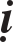 Nguyeän trí ôû vaên sau.Ñ a thöù hai coù boán nghóa: 1- Ñöa ra phaùp maø neâu roõ teân goïi; 2- Haønh töôùng cuûa Ñòa rieâng bieät; 3- Thôøi gian tu haønh; 4- Cuùng döôøng chö Phaät nhieàu-ít.Ñ a thöù ba coù boán nghóa: 1- Ñöa ra phaùp maø neâu roõ teân goïi, cao nhaát giöõa theá gian noùi laø tích chöùa phöôùc ñöùc; 2- Tu caùc Thieàn ñònh; 3- Chuù troïng nhieàu veà Nhaãn Ba-la-maät; 4- Vaên trì roäng lôùn.Ñ a thöù tö coù boán nghóa: 1- Ca ngôïi veà Tueä maø neâu roõ teân goïi, bôûi vì theá gian khoâng gì saùnh ñöôïc; 2- Hieåu roõ caûnh giôùi cuûa Ñaïo phaåm, bôûi vì khaùc vôùi phaøm phu; 3- Khôûi taâm Töø Bi, bôûi vì khaùc vôùi Tieåu thöøa;  4- Thaân vaø quoác ñoä thanh tònh, bôûi vì lìa xa Thaân kieán.Ñ a thöù naêm coù boán nghóa: 1- Neâu roõ veà Ñòa tieán vaøo, nghóa laø tích taäp phöôùc trí cho neân noùi laø Phoå Taïng, möôøi taâm bình ñaúng cho neân noùi laø Ñaúng Moân; 2- Neâu roõ teân goïi cuûa Ñòa; 3- Chaân vaø Tuïc voâ cuøng traùi ngöôïc, hieåu roõ khieán cho thuaän theo nhau; 4- Ñeá phaùp vaø caûnh Tuïc, taát caû ñeàu quaùn saùt bình ñaúng.Ñ a thöù saùu coù boán nghóa: 1- Ca ngôïi veà haønh; 2- Neâu ra teân goïi; 3- Chính thöùc hieån baøy veà haønh töôùng, töùc laø hieåu roõ veà phaùp duyeân khôûi; 4- Trình baøy veà Duïng cuûa Ñòa, bôûi vì ñaït ñöôïc Tam-muoäi Thaäp Khoâng.Ñ a thöù baûy coù boán nghóa: 1- Tröôùc laø neâu roõ veà Duïng cuûa quaû; 2- Soi chieáu thoâng hieåu veà moïi caên cô; 3- Cuøng thöïc haønh maø kheùo leùo thaâu nhieáp; 4- Döïa vaøo haønh maø neâu roõ teân goïi.Ñ a thöù taùm coù boán nghóa: 1- Haønh töôùng cuûa Ñòa rieâng bieät; 2- Trình baøy veà quaû cuûa Tònh ñoä; 3- Sô löôïc giaûi  thích teân goïi cuûa Ñòa;  4- Ca ngôïi veà Ñòa keát thuùc thuyeát giaûng.Ñ a thöù chín coù boán nghóa: 1- Neâu roõ taùc duïng cuûa Ñòa; 2- Kheùo leùo thoâng hieåu veà giaùo phaùp; 3- Neâu ra chæ roõ teân goïi cuûa Ñòa; 4- Haønh roäng lôùn traûi qua nhieàu kieáp.Ñ a thöù möôøi coù boán nghóa: 1- Neâu roõ thaønh laäp teân goïi cuûa Ñòa; 2- Haøm chöùa nhöõng laøn möa giaùo phaùp; 3- Coù theå che phuû gioáng nhö hö khoâng roäng lôùn; 4- Saâu roäng khoù löôøng, cho neân noùi laø caûnh giôùi Phaät.Caùc keä phaàn nhieàu coù keát thuùc thuyeát giaûng, vaên ñeàu coù theå bieát.Trong ñoaïn möôøi, nghi thöùc noùi tuïng cuûa Boà-taùt Thieän Duõng Maõnh. Caùc vaên tröôùc phaàn nhieàu ñeàu quaùn saùt Chuùng hoäi, ôû ñaây quaùn saùt möôøi phöông, quaùn saùt Chuùng hoäi laø bieåu thò cho taâm khoâng thieân leäch, quaùn saùt möôøi phöông laø bieåu thò cho söï thuyeát giaûng roäng khaép moïi nôi, hai vaên phoûng theo toùm löôïc. Möôøi tuïng ca ngôïi veà ñöùc töï taïi öùng vôùi  caêncô thuoäc Theå-Duïng cuûa Phaät, vaên phaân laøm ba: Ñaàu laø moät tuïng toång quaùt hieån baøy, tieáp laø taùm tuïng rieâng bieät trình baøy, sau laø moät tuïng keát thuùc ca ngôïi quy veà Phaät, trong moãi moät tuïng ñeàu coù boán nghóa.Ñaàu laø moät tuïng toång quaùt ca ngôïi Ñöùc Phaät khieán cho chuùng sinh toû ngoä tieán vaøo phöôùc trí. Coù boán nghóa: 1- Nhieàu chuùng; 2- Taâm khaùc nhau; 3- Toû ngoä veà Trí; 4- Hieåu roõ veà phöôùc, trang nghieâm töùc laø phöôùc. Cuõng bao goàm hai trang nghieâm, ñeàu laø Ñöùc Phaät khieán cho nhö vaäy, cho neân hieån baøy veà ñöùc cuûa Chuùng töùc laø ca ngôïi Ñöùc Phaät.Trong phaàn tieáp laø taùm tuïng rieâng bieät trình baøy:Trong tuïng moät, nhìn thaáy Theå-Duïng cuûa Phaät, cuõng coù boán nghóa: 1- Phaùt khôûi veà Nguyeän; 2- Ñaày ñuû veà Haïnh; 3- Nhìn thaáy Theå; 4- Nhìn thaáy Duïng.Trong tuïng hai, nhìn thaáy Phaùp thaân, coù boán nghóa: 1- Thuø thaéng bôûi vì khoâng gì saùnh ñöôïc; 2- Thanh tònh bôûi vì khoâng coù gì ngaên ngaïi; 3- To lôùn bôûi vì roäng khaép moïi nôi; 4- Saâu roäng bôûi vì haøm chöùa taát caû. Trong tuïng ba, nhìn thaáy Saéc thaân cuûa Phaät, cuõng coù boán	nghóa:Saéc vi dieäu, nghóa laø nhö vaøng roøng…; 2- Töôùng ñaày ñuû nhö töôùng cuûa möôøi Hoa Taïng…; 3- AÙnh saùng röïc rôõ traøn ñaày, nghóa laø thöôøng toûa ra…; 4- Bieán hoùa tuøy theo caên cô, nghóa laø ba thöôùc-voâ bieân…Trong tuïng boán, nhìn thaáy Trí thaân cuûa Phaät, cuõng coù boán nghóa: 1- Voâ ngaïi bôûi vì Chaân-Tuïc khoâng ngaên ngaïi; 2- Gioáng nhö hö khoâng bôûi vì xöùng vôùi phaùp taùnh; 3- Nhaän bieát caên cô; 4- Kheùo leùo hieän baøy.Trong tuïng naêm, hieåu roõ aâm thanh cuûa Phaät, cuõng coù boán nghóa: 1- AÂm thanh roäng khaép moïi nôi; 2- Thuyeát giaûng thuaän theo caên khí; 3- Ngoân töø cuøng loaïi; 4- ÖÙng hieän voâ ngaïi.Trong tuïng saùu, nhìn thaáy aùnh saùng röïc rôõ cuûa Phaät, cuõng coù boán nghóa: 1- Nhieàu chuûng loaïi; 2- Soi chieáu khaép nôi; 3- Ñöôïc thaáy Phaät; 4- Hieän baøy bieán hoùa.Trong tuïng baûy, nhìn thaáy aùnh saùng nôi sôïi loâng cuûa Phaät, cuõng coù boán nghóa: 1- Hieån baøy veà teân goïi cuûa aùnh saùng; 2- Trình baøy veà nôi phaùt ra; 3- Neâu roõ veà nhaân xöa kia; 4- Khieán cho tin töôûng hieåu roõ.Trong tuïng taùm, nhìn thaáy töôùng phöôùc ñöùc cuûa Phaät, cuõng coù boán nghóa: 1- Nhìn thaáy töôùng cuûa phöôùc; 2- Hieåu roõ veà nhaân cuûa phöôùc; 3- Neâu ra Theå cuûa nhaân; 4- Trình baøy veà nôi nhìn thaáy.Sau laø moät tuïng keát thuùc ca ngôïi veà ñöùc roäng lôùn, cuõng coù boán nghóa: 1- Soá nhieàu; 2- Saâu roäng; 3- Duïng roäng khaép; 4- Keát thuùc thuyeát giaûng, nghóa laø suy ra coâng ñöùc quy veà Ñöùc Phaät, khieâm nhöôøng vì mình khoâng coù naêng löïc.Treân ñaây laø toång quaùt trình baøy veà phaàn 8- Trong phaùp toøa xuaát hieän Ñaïi chuùng, xong.Töø ñaây trôû xuoáng laø phaàn 9- Trình baøy veà trôøi ñaát hieän roõ ñieàm laønh: Nghóa laø maët ñaát rung ñoäng-phaùt khôûi cuùng döôøng, töùc laø baèng chöùng roõ raøng. Treân ñaây laø noùi veà Ñöùc Phaät thaønh töïu Chaùnh giaùc, voâ löôïng Ñaïi chuùng vaân taäp, ñeàu toû loøng vui möøng ca ngôïi hieån baøy coâng ñöùc cao saâu cuûa Phaät, maø döôùi thì xöùng vôùi tình thöùc cuûa caên cô, treân thì cuøng chung yù nguyeän cuûa Phaät, cho neân caùc baäc Theá chuû vì theá maø phaùt khôûi cuùng döôøng, trôøi ñaát vì theá maø hieän roõ ñieàm laønh. Döïa vaøo vaên phaân hai: Tröôùc laø maët ñaát rung ñoäng, sau laø phaùt khôûi cuùng döôøng.Trong phaàn tröôùc coù ba: Moät: Nôi choán rung ñoäng; Hai: Nguyeân nhaân rung ñoäng; Ba: Töôùng traïng rung ñoäng.Moät: Nôi choán rung ñoäng: Töø heïp ñeán roäng. Laïi noùi laø Hoa Taïng, laø döïa theo keát luaän noái thoâng ôû phaøn sau, thaät söï thì roäng khaép phaùp giôùi, chö Thieân truøng truøng ñeàu ôû trong theá giôùi Hoa Taïng, cho neân noùi: Nôi aáy coù gì khoâng bao goàm? Laïi bôûi vì nhieãm-tònh dung thoâng, cho neân tuy neâu ra nöôùc Ma-kieät maø maët ñaát rung ñoäng thuoäc veà theá giôùi Hoa Taïng.Hai: Trong nguyeân nhaân rung ñoäng: Döïa vaøo Chuû ñeå hieån baøy thuø thaéng, chæ trình baøy veà Phaät löïc laø ñaïo caûm öùng ñan xen nhau, cuõng do caên cô cuûa chuùng sinh. Nhöng trình baøy roäng veà nguyeân nhaân rung ñoäng, goàm coù möôøi loaïi, nay thích hôïp laø Chuyeån Phaùp luaân cuõng bao goàm Thaønh Ñaïo, coøn laïi nhö chöông rieâng bieät seõ noùi.Ba: Töôùng traïng rung ñoäng: Döôùi maët ñaát aáy thì Chaán töùc laø aâm thanh, Ñoäng töùc laø hình töôùng, aâm thanh bao goàm gaàm rít-va chaïm, hình töôùng bao goàm tung voït-nhaûy leân. Voán coù saùu loaïi, saùu loaïi naøy ñeàu coù ba laø thaønh möôøi taùm töôùng, lung lay khoâng yeân laø Ñoäng, töø döôùi thaáp daàn leân cao laø Khôûi, boãng nhieân voït leân cao laø Duõng, phaùt ra aâm thanh vaêng vaúng laø Chaán, aâm thanh maïnh meõ khoâng phaùt ra ñöôïc laø Hoáng, aàm aàm phaùt ra tieáng vang laø Kích. Möôøi taùm töôùng, chæ coù moät phöông rung ñoäng maõi nhö vaäy goïi laø rung ñoäng; boán phöông neáu theo thöù töï, hoaëc laø cuøng moät luùc rung ñoäng thì goïi laø rung ñoäng khaép nôi; neáu taùm phöông theo thöù töï, hoaëc laø cuøng moät luùc rung ñoäng thì goïi laø rung ñoäng roäng khaép moïi nôi. Laïi boán phöông-taùm phöông-möôøi phöông nhö thöù töï, goïi laø ba töôùng rung ñoäng. Laïi moät phöông rung ñoäng rieâng bieät, möôøi phöông theo thöù töï rung ñoäng, möôøi phöông cuøng moät luùc rung ñoäng, laïi laø ba töôùng. Naêm loaïi coøn laïi ví duï nhö vaäy.Nhöng rung ñoäng bôûi vì ñieàu gì? Döïa vaøo kinh Thaéng Tö DuyPhaïm Thieân, coù baûy nguyeân côù: 1- Bôûi vì laøm cho caùc ma sôï haõi; 2- Bôûi vì luùc thuyeát phaùp laøm cho taâm cuûa Ñaïi chuùng khoâng taùn loaïn; 3- Bôûi vì khieán cho ngöôøi phoùng tuùng phaùt sinh hieåu bieát; 4- Bôûi vì khieán cho chuùng sinh bieát veà töôùng cuûa phaùp; 5- Bôûi vì khieán cho chuùng sinh quaùn saùt nôi choán thuyeát phaùp; 6- Bôûi vì khieán cho ngöôøi ñaõ thaønh thuïc ñaït ñöôïc giaûi thoaùt; 7- Bôûi vì khieán cho tuøy thuaän maø thöa hoûi veà nghóa chính yeáu.Baûy duyeân treân ñaây chính laø nguyeân côù cuûa kinh naøy. Ñòa Luaän coù boán, nhöng khoâng phaûi laø vaên naøy. Treân ñaây laø döïa theo Khí theá giôùi beân ngoaøi; neáu nhö maët ñaát cuûa taâm, maët ñaát cuûa Thaùnh Hieàn, maët ñaát cuûa phaùp taùnh, thì cuõng coù nghóa veà chaán ñoäng coù theå roãng rang maø tìm caàu.Trong phaàn sau laø phaùt khôûi cuùng döôøng, coù ba: Moät: Neâu ra soá löôïng, chuùng Ñoàng sinh cuõng ñöôïc goïi laø Chuû, bôûi vì laøm choã döïa cho chuùng sinh; Hai: Töø “Sôû vò…” trôû xuoáng laø sô löôïc neâu ra; Ba: Töø “Thöû chö…” trôû xuoáng laø keát luaän veà roäng khaép.Phaàn 10: Töø “Nhö thöû…” trôû xuoáng laø keát luaän veà noái thoâng voâ taän, vaên phaân ra coù hai: Moät-Keát luaän veà beân trong theá giôùi Hoa Taïng; hai-Keát luaän veà beân ngoaøi theá giôùi Hoa Taïng.Trong phaàn moät cuõng coù hai: Tröôùc laø neâu ra theá giôùi naøy; sau töø “Kyø Hoa Taïng…” trôû xuoáng laø taát caû caùc theá giôùi gioáng nhö trong theá giôùi Hoa Taïng. Trong ñoù coù ba:Töông töï phaùt khôûi cuùng döôøng voâ löôïng Ñaïi chuùng. Taát caû caùc theá giôùi, nghóa laø trong theá giôùi Hoa Taïng coù möôøi loaïi theá giôùi nhö soá vi traàn trong voâ löôïng theá giôùi Phaät (Baát khaû thuyeát Phaät saùt), trong moãi moät loaïi ñeàu coù theá giôùi nhö soá vi traàn trong voâ löôïng voâ bieân theá giôùi Phaät (Baát khaû thuyeát-baát khaû thuyeát Phaät saùt), trong taát caû theá giôùi nhö theá ñeàu coù Theá chuû maø thöïc hieän cuùng döôøng.Töø “Kyø nhaát thieát…” trôû xuoáng laø töông töï Phaät an toïa nôi ñaïo traøng, nhöng coù hai nghóa: a-Caùc Theá chuû aáy ñeàu cuùng döôøng Ñöùc Phaät ôû nôi theá giôùi aáy; b-Caùc Theá chuû aáy cuõng cuùng döôøng Ñöùc Phaät ôû theá giôùi naøy, Ñöùc Phaät ôû theá giôùi naøy cuõng an toïa nôi ñaïo traøng ôû theá giôùi kia.Töø “Nhaát nhaát…” trôû xuoáng laø töông töï keát luaän veà Ñaïi chuùngñaït ñöôïc phaùp, trong ñoù coù möôøi moät caâu, laø noùi veà nghe phaùp ñaït ñöôïc lôïi ích.Ñaït ñöôïc lôïi ích coù ba: Moät: Lôïi ích cuûa Vaên, bôûi vì taát caû ñeàu tin hieåu, nghóa laø tin töôûng lôøi noùi aáy maø hieåu roõ veà nghóa aáy. Hai: Lôïi íchcuûa Tö, nghóa laø suy nghó duyeân theo xeùt kyõ ñoái vôùi phaùp ñaõ höôùng veà. Ba: Lôïi ích cuûa Tu.Lôïi ích cuûa Tu coù baûy: 1: Moân cuûa Tu, ñoù laø Tam-muoäi maø phöông tieän. 2: Phaùp cuûa Tu, ñoù laø tö löông maø trôï ñaïo. 3: Quaû cuûa Tu, bôûi vì hôïp vôùi lyù maø thaønh töïu. 4: Ích lôïi cuûa Tu, bôûi vì heã coù phaùp ñaõ ñaït ñöôïc thì trôû thaønh phaùp hyû. 5: Chuyeån ñoåi cuûa Tu, bôûi vì taát caû ñeàu höôùng veà tieán vaøo phaùp moân cuûa Voâ löôïng Thöøa, vaø Chuùng sinh giôùi. 6: Gioáng nhö Tu, bôûi vì hieåu roõ veà phaùp moân, hôïp vôùi Thaùnh nhaân tröôùc kia. 7: Cao nhaát cuûa Tu.Cao nhaát cuûa Tu coù ba: a) Ñaïi Bi cao nhaát, tieán vaøo caûnh giôùi thaàn thoâng cuûa Phaät, tieán vaøo caûnh giôùi thaàn thoâng cuûa Phaät chæ vì lôïi ích cho chuùng sinh, cho neân thaønh töïu AÂn ñöùc naøy; b) Ñaïi Trí cao nhaát, tieán vaøo caûnh giôùi uy löïc cuûa Phaät, caûnh giôùi uy löïc cuûa Nhö Lai laø Bi-Trí sieâu tuyeät, khoâng coù naêng löïc ñaït tôùi, cho neân thaønh töïu Trí ñöùc cuûa Phaät; c) Töï taïi cao nhaát, tieán vaøo moân giaûi thoaùt cuûa Nhö Lai, taâm-caûnh töï taïi khoâng coøn taát caû chöôùng ngaïi, cho neân thaønh töïu Ñoaïn ñöùc cuûa Phaät, cuõng töùc laø caùc moân giaûi thoaùt tröôùc ñaây.Hai: töø “Nhö ö thöû…” trôû xuoáng laø keát luaän veà beân ngoaøi theá giôùi Hoa Taïng, nghóa laø duøng theá giôùi Hoa Taïng ñeå ví duï cho phaùp giôùi, ñeàu coù Hoäi naøy, cuøng laøm thaønh moät Hoäi thuoäc Ñaïi phaùp giôùi, môùi ñuùng laø thuyeát giaûng veà Hoa Nghieâm voâ taän.Möôøi ñoaïn treân ñaây, toång quaùt trình baøy veà phaàn Nhaân duyeân phaùt khôûi giaùo phaùp, xong.■